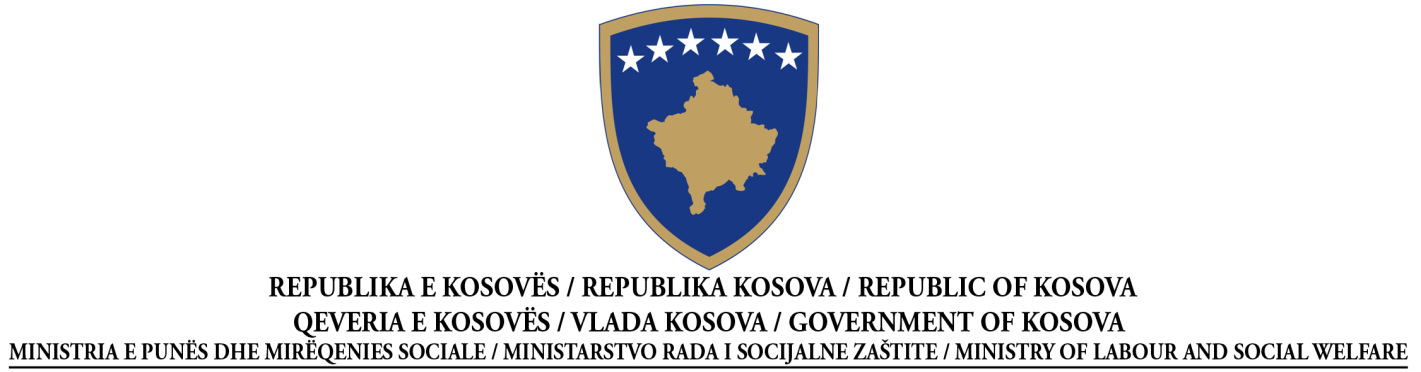 NJOFTIMI PËR ANULIMIN E DHËNIES SË KONTRATËSData e përgatitjes së njoftimit:  08.02.2018Ky njoftim është përgatitur në GJUHËT:NENI I: AUTORITETI KONTRAKTUESI.1) EMRI DHE ADRESA E AUTORITETIT KONTRAKTUES (AK)Kontrata përshinë prokurimin e përbashkëtKontrata shpërblehet nga Agjencia Qendrore e ProkurimitNENI II: LËNDA E KONTRATËSII.1) PËRSHKRIMINENI III: PROCEDURAIII.1) LLOJI I PROCEDURËS[kliko njërën dhe fshij te tjerat]    E hapur     E kufizuar   E negociuar   Konkurruese me negociata    Kuotimi i çmimitIII.2) KRITERET E DHËNIESIII.3) ) INFORMACIONET ADMINISTRATIVESECTION IV: ANULIMI I DHËNIES SË KONTRATËSSECTION V: INFORMACIONET PLOTËSUESEV.1) ANKESATV.2) INFORMACIONET SHTESËNr i Prokurimit20917027136 ShqipSerbishtAnglishtEmri zyrtar: Ministria e Punës dhe Mirëqenies SocialeEmri zyrtar: Ministria e Punës dhe Mirëqenies SocialeEmri zyrtar: Ministria e Punës dhe Mirëqenies SocialeEmri zyrtar: Ministria e Punës dhe Mirëqenies SocialeAdresa Postare: UÇK,  nr.hyrjes  67,  kati I-të, zyra nr.103Adresa Postare: UÇK,  nr.hyrjes  67,  kati I-të, zyra nr.103Adresa Postare: UÇK,  nr.hyrjes  67,  kati I-të, zyra nr.103Adresa Postare: UÇK,  nr.hyrjes  67,  kati I-të, zyra nr.103Qyteti: PrishtinëKodi postar: 10 000Kodi postar: 10 000Vendi: PrishtinëPersoni kontaktues: Feti Ibishi, Minavere GerguriPersoni kontaktues: Feti Ibishi, Minavere GerguriTelefoni: 038 212 895Telefoni: 038 212 895Email: minavere.gerguri@rks-gov.netEmail: minavere.gerguri@rks-gov.netFaksi: 038 212 895Faksi: 038 212 895Adresa e Internetit (nëse aplikohet):Adresa e Internetit (nëse aplikohet):http://mpms.rks-gov.net/http://mpms.rks-gov.net/PoJoPoJoII.1.1) Titulli i kontratës i dhënë nga autoriteti kontraktues:FURNIZIM ME PAJISJE TE TEKNOLOGJISË INFORMATIVE/ Ri-shpallje-1II.1.1) Titulli i kontratës i dhënë nga autoriteti kontraktues:FURNIZIM ME PAJISJE TE TEKNOLOGJISË INFORMATIVE/ Ri-shpallje-1II.1.1) Titulli i kontratës i dhënë nga autoriteti kontraktues:FURNIZIM ME PAJISJE TE TEKNOLOGJISË INFORMATIVE/ Ri-shpallje-1II.1.2)   Lloji i kontratës dhe lokacioni i punëve,  vendi i dorëzimit apo realizimit(Zgjidhni vetëm një kategori - punë, furnizime  apo shërbime – e cila korrespondon më së shumti me objektin specifik të kontratës suaj)II.1.2)   Lloji i kontratës dhe lokacioni i punëve,  vendi i dorëzimit apo realizimit(Zgjidhni vetëm një kategori - punë, furnizime  apo shërbime – e cila korrespondon më së shumti me objektin specifik të kontratës suaj)II.1.2)   Lloji i kontratës dhe lokacioni i punëve,  vendi i dorëzimit apo realizimit(Zgjidhni vetëm një kategori - punë, furnizime  apo shërbime – e cila korrespondon më së shumti me objektin specifik të kontratës suaj)   Punë        Furnizime    Shërbime Ekzekutim Plani dhe ekzekutimi Realizimi, në çfarëdo mënyre, të punës, përgjegjës me kërkesa Blerja Qira financiare (lizing) Qira Blerje me këste Një kombinim i këtyreVendi apo vendndodhja kryesore e  punëve______________________________________________Vendi kryesor i dorëzimit_____ Zyrat e MPMS _______________________________________Vendi kryesor i realizimit______________________________________________II.1.3) Njoftimi përfshinë Krijimin e kontratës publike kornizë                   II.1.3) Njoftimi përfshinë Krijimin e kontratës publike kornizë                   II.1.3) Njoftimi përfshinë Krijimin e kontratës publike kornizë                   II.1.4) Përshkrimi i shkurtër i lëndës së kontratës.Lënda e kontratës ka të bëjë me furnizimin  me pajisje te teknologjisë informativeII.1.4) Përshkrimi i shkurtër i lëndës së kontratës.Lënda e kontratës ka të bëjë me furnizimin  me pajisje te teknologjisë informativeII.1.4) Përshkrimi i shkurtër i lëndës së kontratës.Lënda e kontratës ka të bëjë me furnizimin  me pajisje te teknologjisë informativeII.1.5) Klasifikimi i Fjalorit të Përgjithshëm të Prokurimit (FPP)⁭⁭30-9II.1.5) Klasifikimi i Fjalorit të Përgjithshëm të Prokurimit (FPP)⁭⁭30-9II.1.5) Klasifikimi i Fjalorit të Përgjithshëm të Prokurimit (FPP)⁭⁭30-9[Shëno në kutinë e duhur dhe fshije tjetrën]     Çmimi më i ulëtapo     Tenderi ekonomikisht më i favorshëmIII.3.1) Publikimet paraprake në lidhje me kontratën e njëjtëNjoftimi paraprak    ________________________________________Njoftimi për kontratë    Njoftim per kontratë -21.09.2017          	Njoftim per kontratë  Rishpallje- 17.10.2017                                     Njoftim per kontratë  Rishpallje-1- data: 15.11.2017Njoftimi i dhënies së kontratës  30.11.2017Publikimet e tjera (nëse aplikohen) IV.1) Data e vendimit mbi anulimin e njoftimit të dhënies së kontratës 08.02.2018IV.2) Numri i tenderëve të pranuar 2IV.3) Emri dhe adresa e operatorit ekonomik të cilit i ishte dhënë kontrata OE : “Aritech” shpk Adresa Postare: Rr. Km10, Prishtinë-LipajnIV.4) Arsyeja e anulimit të njoftimit të dhënies së kontratës:       Një urdhër i lëshuar nga Organi Shqyrtues i Prokurimit kërkon anulimin e njoftimit për dhënie të kontratës. Vendimi i Organit Shqyrtues të Prokurimit: Ri-vlerësim i aktivitetit të prokurimit. Anulim dhe Ri-tenderim i aktivitetit të prokurimit     Një  rekomandim i lëshuar nga Komisioni Rregullativ i Prokurimit Publik kërkon anulimin e njoftimit për dhënie te kontratës      Ne përputhje me nenin 108/A paragrafi 10.2 te LPP-se[Ne rast te urdhrit te OSHP-se]Çdo palë e interesuar mund të kërkojë nga Gjykata Themelore shqyrtimin e vendimit. Kërkesa duhet të dorëzohet brenda tridhjetë (30) ditëve nga data e publikimit të vendimit.[Ne rast te rekomandimit te KRPP-se dhe anulimit ne përputhje me nenin 108/A paragrafi 10.2 te LPP-se]Çdo palë e interesuar mund të parashtrojë ankesë pranë OSHP-së. Ankesa ne OSHP duhet të dorëzohet brenda dhjetë (10) ditëve pas vendimit të lëshuar nga autoriteti kontraktues në procedurën paraprake të zgjidhjes së mosmarrëveshjes në përputhje me nenin 108/A të këtij ligji.Shto informacione tjera: